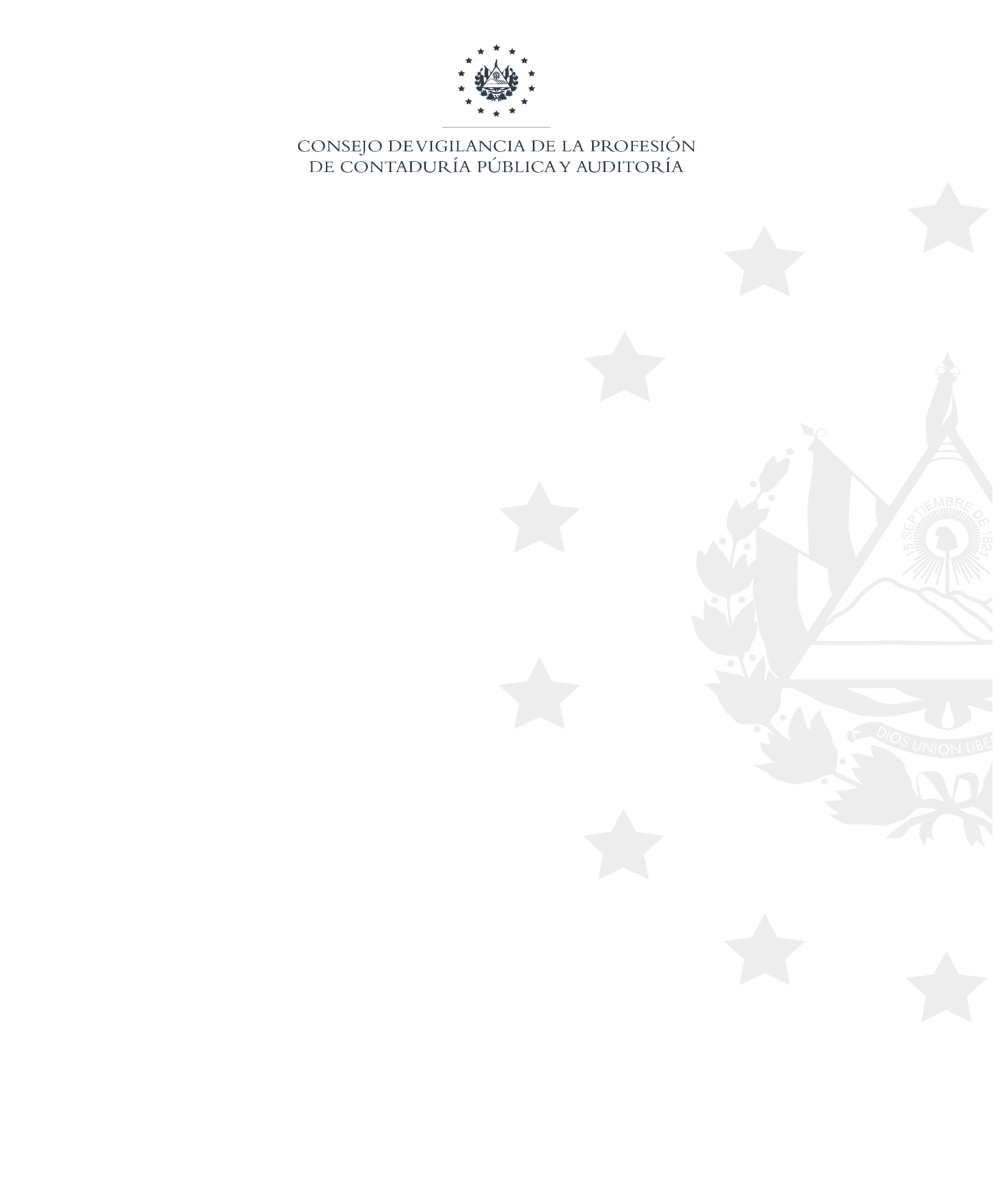 San Salvador, 27 de abril de 2021Público en generalPresente. Estimados usuarios del sitio web del Consejo de Vigilancia de la Profesión de la Contaduría Pública y Auditoría (CVPCPA) y al público en general, se informa lo siguiente:En el marco del cumplimiento de la Ley de Acceso a la Información Pública en el artículo 10 numeral 16 establece que “El diseño, ejecución, montos asignados y criterios de acceso a los programas de subsidio e incentivos fiscales, así como el número de los beneficiarios del programa, por éste medio, tenemos a bien informar a la ciudadanía, que en el Consejo, en el ámbito de sus funciones institucionales no cuenta con programas de subsidios fiscales.Y para hacerlo del conocimiento del público en general, se elabora la presente acta de inexistencia de información.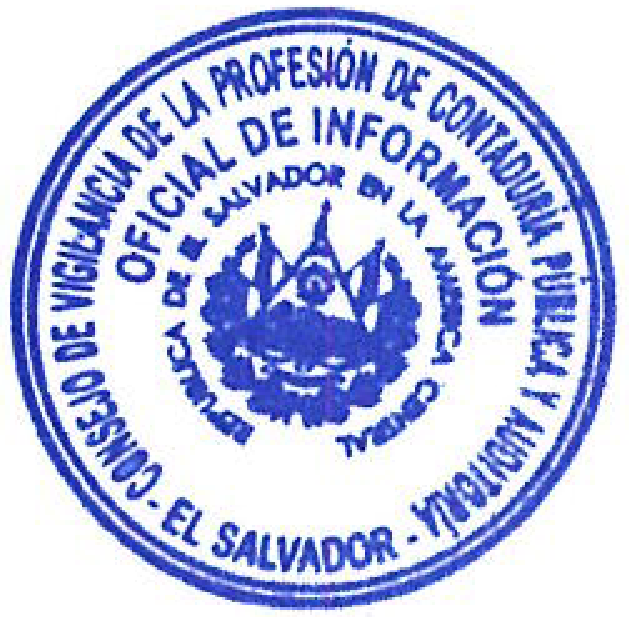 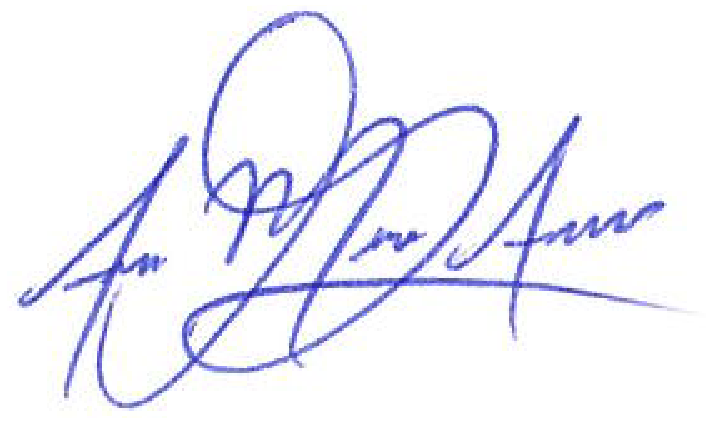 Licda. Ana Marcela Argueta SantosOficial de InformaciónCVPCPA